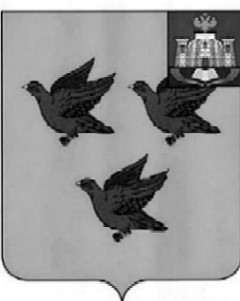 РОССИЙСКАЯ ФЕДЕРАЦИЯОРЛОВСКАЯ ОБЛАСТЬЛИВЕНСКИЙ ГОРОДСКОЙ СОВЕТ НАРОДНЫХ ДЕПУТАТОВРЕШЕНИЕ«25» января 2018 г. № 18/215-ГС                       Принято решениемЛивенского городскогоСовета народных депутатовот 25 января 2018 г. № 18/214-ГСО внесении изменений в решение Ливенского городского Совета народных депутатов от  30 октября 2013 года № 27/217-ГС «О гарантиях осуществления полномочий депутата Ливенского городского Совета народных депутатов, главы города Ливны Орловской области»В соответствии с Федеральным законом от 6 октября 2003 года № 131-ФЗ «Об общих принципах организации местного самоуправления», Уставом города Ливны Ливенский городской Совет народных депутатов РЕШИЛ:1. Внести в приложение к решению Ливенского городского Совета народных депутатов от 30 октября 2013 года № 27/217-ГС «О гарантиях осуществления полномочий депутата Ливенского городского Совета народных депутатов, главы города Ливны Орловской области» следующие изменения:1) в абзаце 1 пункта 8.3 вместо слов «ежемесячного денежного содержания» записать слова «должностного оклада»;2) пункт 8.3 изложить в новой редакции «Главе города, председателю городского Совета выплачивается премия за активную работу по обеспечению стабильных результатов в социально-экономическом развитии города в I полугодии, в связи с праздничными днями и профессиональными праздниками (День защитника Отечества и Международный женский день, День местного самоуправления), в случае выполнения основных показателей доходной части бюджета города - в размере должностного оклада на момент выплаты.За активную работу по обеспечению стабильных результатов в социально-экономическом развитии города во II полугодии премия выплачивается при условии получения дополнительных доходов в бюджете города в текущем году.»;3) в пункте 11.4 вместо слов «3 минимальных размеров оплаты труда на момент регистрации брака, рождения.» записать слова «23 000 (двадцати трех тысяч) рублей.»;4) в пункте 11.5 вместо слов «3 минимальных размеров оплаты труда, установленных на день смерти.» записать слова «23 000 (двадцати трех тысяч) рублей.»;5) пункт 11.6 изложить в новой редакции «Главе города, председателю городского Совета в качестве вознаграждения за долголетнюю и плодотворную работу устанавливается единовременная денежная выплата в связи с 50-летием, 55-летием женщинам, 60-летием мужчинам в размере ежемесячного денежного содержания на момент выплаты.»6) пункт 11.7 исключить.2. Настоящее решение распространяется на правоотношения, возникшие  с 1 января 2018 года.Председатель Ливенского городскогоСовета народных депутатов					                    Е.Н. КонищеваГлава города                                                                        	         Н.В. Злобин